Молитвенный листок                           Фонда Варнава                                июнь 2022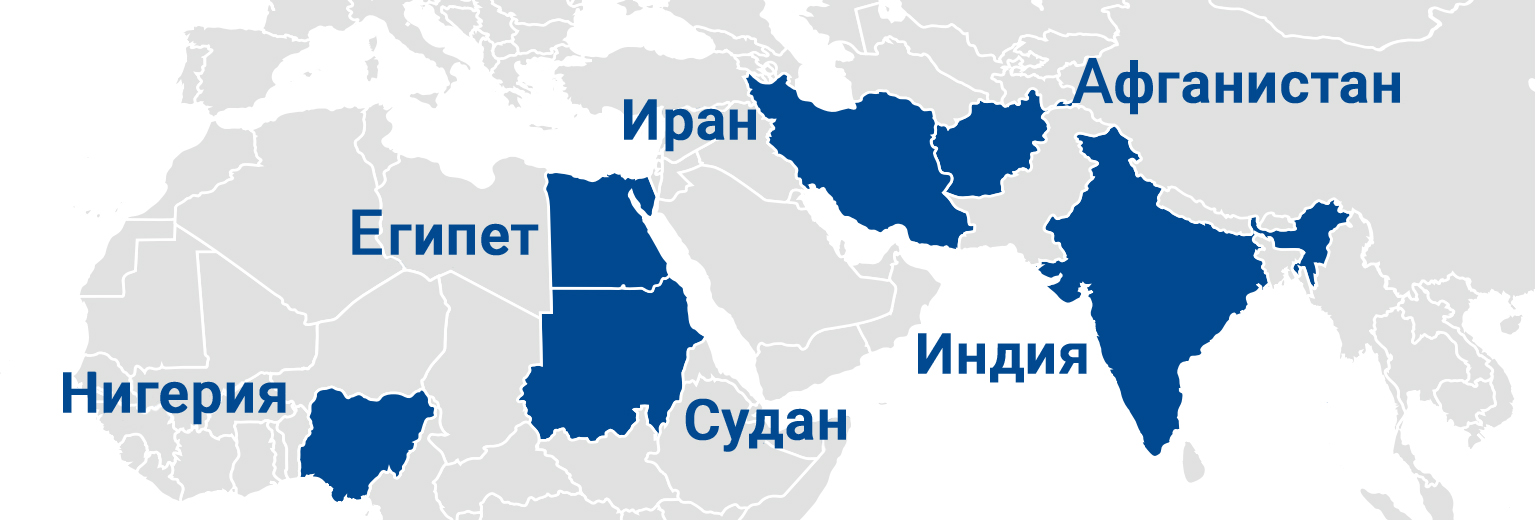 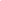 “Ты, Господи, щит предо мною, слава моя, и Ты возносишь голову мою”Псалом 3:4Нигерия – Христианку забили до смерти; Две «чибокские» девочки закончили магистратуруХристианку, студентку колледжа в штате Сокото, Нигерия, забили до смерти, обвинив в “уничижительных комментариях” в адрес Мухаммеда.Дебору Самуэль обвинили в том, что в групповом чате Ватсап она оскорбила исламского пророка. Утром 12 мая студенты-мусульмане, а также некоторые местные мусульмане забросали камнями и забили ее до смерти прямо в колледже.Были арестованы двое подозреваемых, Бильямину Алию и Амину Хукунчи, спровоцировавшие беспорядки в Сокото, во время которых нападению подверглись церковные здания. На первом слушании 16 мая эти двое мужчин свою вину отрицали.Тем временем две из 276 школьниц, похищенных боевиками “Боко харам” в 2014 году, завершили обучение в США, получив магистерскую степень. Лидия Погу закончила магистратуру по управлению персоналом, а Джой Бишара теперь магистр социальной работы.“’Боко харам’ говорили нам, что школа для женщин — табу, и предупредили, что если мы вернемся в школу, они придут за нами, — говорит Лидия. — Я думала, что все мои мечты потеряны, но у Бога были на мой счет другие планы”.Напомним, 14 апреля 2014 года из школы в Чибоке на северо-востоке Нигерии исламистские боевики похитили 276 девочек, в основном из христианских семей. Около 160 девочек сбежали, были спасены или отпущены.Молитесь, чтобы Господь распростер Свою защиту над общиной христиан в  Сокото, строго исламском регионе на севере Нигерии (Псалом 5:12). Молитесь, чтобы Господь утешил родных и близких Деборы в это трудное время. Благодарите Бога за успехи Лидии и Джой и молитесь, чтобы угрозы исламистов не исполнились в их жизни. Молитесь о тех девочках, что еще остаются в руках исламистских боевиков.	В началоИндия – Правительство штата Карнатака издало постановление о борьбе с обращением в христианствоВласти индийского штата Карнатака приняли постановление, регулирующее изменение религиозной принадлежности. Оно запрещает принуждение к смене религии силой или хитростью. “Постановление штата Карнатака о защите права на свободу вероисповедания” вступило в силу 17 мая.Ранее правительство штата внесло антиконверсионный законопроект, который был принят нижней палатой законодательного собрания штата Карнатака. Однако этот законопроект так и не был представлен в верхнюю палату, потому что правящая партия не имеет большинства.В отличие от законопроекта, это постановление является временной мерой. Если законодательный орган не даст своего одобрения, оно утратит свою силу либо через шесть месяцев, либо через шесть недель после начала нового заседания.Согласно постановлению, любое изменение религиозной принадлежности посредством “искажения фактов, силы, обмана, хитрости или брака” подлежит наказанию: максимальное наказание — пять лет лишения свободы, минимальное — штраф в размере 25,000 рупий ($325). В случае если пострадал несовершеннолетний, женщина или кто-то из запланированных каст (самых низших в кастовой системе), наказание увеличивается максимум до десяти лет лишения свободы и штрафа в размере 50,000 рупий.Питер Мачадо, глава Общекарнатакского объединенного христианского форума по правам человека, выразил опасения, что христиане и другие религиозные меньшинства станут мишенью для экстремистов, которые будут пользоваться этими законами. “Нет никаких сомнений в том, что маргинальные элементы и группы будут пытаться создать проблемы для членов нашей общины”, — сказал он.Просите, чтобы Господь дал мудрости служителям и всем христианам в Карнатаке, чтобы в ответ на это постановление они были “мудры, как змеи, и просты, как голуби” (Матфея 10:16). Молитесь, чтобы они единодушно выступили против необходимости принятия этого закона. Молитесь, чтобы это постановление скорее было упразднено, а пока оно в силе — чтобы им не злоупотребляли против тех, кто делится своей верой законными методами, никого не обманывая и никому не угрожая.	В началоИран – Пастор приговорен к десяти годам тюрьмыВ Иране пастора приговорили к 10 годам тюрьмы за руководство “домашней церковью” в Тегеране, столице Ирана.Анушаван Аведиан, армянин, был также дополнительно приговорен к “ограничению социальных прав” (это ограничение, например, на трудоустройство), которое вступит в силу, когда он выйдет из тюрьмы. Два члена этой домашней церкви — Аббас Сури и Марьям Мохаммади, оба уверовавшие из ислама, избежали тюремного срока, но тоже были приговорены к десяти годам лишения социальных прав.Других членов этой церкви заставили подписать официальные документы с обещанием, что они больше не будут посещать собрания домашней церкви и контактировать с христианами.Эта домашняя церковь образовалась после закрытия в 2013 году церкви, где собирались говорящие на фарси.Исторические христианские общины говорят в основном на армянском и ассирийском, а христиане, говорящие на фарси (национальном языке Ирана), — это выходцы из ислама. Они считаются вероотступниками и по исламскому закону подлежат наказанию.Анушаван Аведиан, будучи армянином, может участвовать в богослужениях на своем родном языке, но проводить богослужения на фарси и служить верующим, говорящим на фарси, ему запрещается.Просите Господа поддержать Анушавана, Аббаса и Марьям в это трудное время, а также их семьи и других членов их домашней церкви в Тегеране. Молитесь о том, чтобы их апелляции были одобрены. Молитесь также о властях Ирана, чтобы Бог изменил их сердца и они позволили верующим, говорящим на фарси, свободно следовать своей вере.	В началоСудан – Пастор, пострадавший от нападения исламистов, получил месяц тюрьмы за “нарушение общественного порядка”Пастор в штате Гезира, Судан, подвергся нападению исламистских экстремистов и в результате был приговорен к одному месяцу тюрьмы.Судья дал один месяц тюрьмы и пастору Эстефаносу, и тому, кто на него напал, решив, что они оба “нарушили общественный порядок”.Нападение произошло во время богослужения в церкви 10 апреля. Члены одной исламистской группировки, которые до этого обращались к властям с требованием закрыть эту церковь, устроили погром, разломали мебель и уничтожили Библии. Пастору Эстефаносу и трем женщинам из общины потребовалась медицинская помощь.Пастор Эстефанос собирается подать апелляцию, чтобы обжаловать приговор.Молитесь о пасторе Эстефаносе и других христианах в штате Гезира, чтобы Господь сдержал руки тех, кто хочет причинить им зло. Молитесь о тех экстремистах, которые притесняют христиан и нападают на церкви, чтобы они осознали свою нужду в Христе, Которого они гонят (Деяния 9:5). Молитесь о том, чтобы суд удовлетворил апелляцию пастора и правосудие восторжествовало.В началоАфганистан – Христиане в Афганистане все еще рискуют поплатиться жизнью за отступничество от исламаВ ежегодном отчете Комиссии США по международной религиозной свободе (USCIRF) сообщается, что всем христианам в Афганистане грозит смерть за вероотступничество.После августа прошлого года, когда американские войска ушли из Афганистана и власть в стране перешла к Талибану, в разы возросла угроза для христиан, так как все они выходцы из ислама. С середины 2021 года Талибан неоднократно предупреждал, что христиане должны покинуть страну или вернуться в ислам, иначе им грозит смерть.“Перешедшие в христианство, — говорится в отчете USCIRF, — следуют своей вере втайне, скрываясь, из страха притеснений и угроз со стороны Талибана”.В отчете упоминается о том, что Талибан ходит под домам в поисках христиан. Также говорится, что правление Талибана подвергает верующих серьезному риску насилия и даже смерти от рук их соседей, друзей и родственников.Тем временем, христиане, бежавшие из Афганистана в соседние страны, где преобладает ислам, все еще нуждаются в том, чтобы перебраться в безопасные страны, где они смогут обосноваться и начать новую жизнь.Вознесите Господу в молитве афганских христиан, которые находятся под постоянной угрозой насилия и смерти от рук Талибана и других исламистских экстремистов. Молитесь, чтобы, несмотря на гуманитарную катастрофу в Афганистане, Он хранил их от зла и восполнял все их нужды, приготовляя для них трапезу на виду у врагов (Псалом 22:5). Молитесь также об афганских беженцах, чтобы Бог усмотрел для них безопасное убежище, где они не боялись бы нападения исламистов.В началоЕгипет – Комитет выдал регистрацию еще для 239 церквей20 апреля власти Египта выдали очередной пакет лицензий для церквей, самый крупный из всех с момента начала это процесса. Это уже 23-й пакет лицензий. Он включает 239 лицензий для церквей и церковных зданий.Всего на текущий момент лицензии получили свыше 2,400 церквей из 3,730 подавших заявку после отмены в 2016 году ограничений на строительство и реконструкцию церквей, действовавших еще со времен Османской империи.До создания этого комитета в конце 2017 года церквям было крайне затруднительно получить лицензию, поэтому многим общинам не оставалось ничего другого, как проводить богослужения в зданиях без разрешения, что было нарушением закона.В начале 2018 года правительство Египта позволило христианам в ожидании завершения процесса выдачи лицензий проводить богослужения в еще не зарегистрированных зданиях.Благодарите Господа за ответ на наши молитвы о христианах Египта. Молитесь, чтобы положение наших братьев и сестер в Египте продолжало улучшаться и выдача лицензий церквям снизила враждебность к христианам в обществе.	В началоКитай – Новые правила управления церковными финансамиВ Китае 1 июня 2022 вступили в силу новые предписания, касающиеся управления финансами религиозных организаций.Новые меры по финансовому управлению для мест проведения религиозной деятельности, разработанные Государственным управлением по делам религий (SARA) совместно с Министерством финансов, позволяют государству усилить контроль за церковными финансами.Статья 4 гласит: “О внутренней системе финансового управления местом религиозной деятельности следует сообщать в отдел по делам религий, который занимается регистрацией этого места религиозной деятельности”.Статья 43 также предусматривает, что “департаменты по делам религий, финансовые департаменты и соответствующие государственные ведомства вправе проводить финансовые и имущественные инспекции и аудиты мест религиозной деятельности”.Эти постановления приняты в дополнение к “Новому порядку управления религиозными кадрами”, который вступил в силу 1 мая 2021 года и согласно которому для получения регистрации служитель должен “любить родину, поддерживать руководство Коммунистической партии Китая, поддерживать социалистическую систему, повиноваться конституции, законам, постановлениями и правилам, практикуя ключевые ценности социализма”.Молитесь о наших братьях и сестрах в Китае и просите, чтобы они оставались твердыми в своей любви к Господу, возлагая все свои заботы на Него, ибо Он печется о них (1 Петра 5:7). Молитесь о том, чтобы новые финансовые постановления, наряду с другими мерами государства по регулированию религиозной деятельности, не стали препятствием для служения церквей.	В начало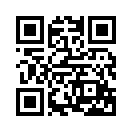 barnabasfund.ru